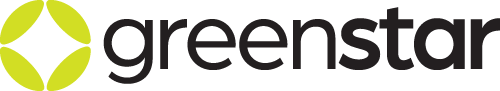 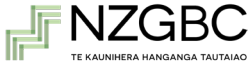 DESIGN & AS-BUILTMODELLING PRODUCER STATEMENTNZGBC AEMBuilding Owner/ ClientProject Name Project Location                                                                                           Address                                                                           CityI confirm that I, the above listed NZGBC Accredited Energy Modeller (AEM), have been engaged by the above listed building owner/client to undertake the energy and thermal comfort modelling on the above listed project and that this modelling has been undertaken in accordance with the appropriate Green Star NZ - Design & As-Built modelling requirements.I further confirm that the following model were undertaken, for the selected rating, with the stated points levels achieved:                                                        Design Review Rating                         As-Built RatingRating TargetedCredits Modelling was undertaken for: 14. Thermal Comfort 15. Greenhouse Gas Emissions 16. Peak Electricity Demand Reduction Points claimed from calculator:14.1 Thermal Comfort                                                                                       14.2 Advanced Thermal Comfort                                                                     15.1 Conditional Requirement                                                                         15.2 Energy Consumption Reduction                                                      15.2 GHG Emissions Reduction                                                                16B Modelled Performance Pathway: Reference Building                          Points Achieved in other credits:9.2 Provision of Outdoor Air                                                                            11.1 Minimum Lighting Comfort                                                                     11.2 General Illuminance and Glare Reduction                                            11.3 Surface Illuminance                                                                                  12.1 Glare Reduction                                                                                         12.2 Daylight                                                                                                       18A Potable Water: Performance Pathway                                           Please state the percentage of nominated area that meets the below PMW bandwidth for 98% of the occupied hours.Range                                   Percentage of Compliant Nominated Area+/- 0.5+/- 1.0 Water I have included an image of the building.Please entre the additional project information, key inputs and outputs as requested below:Gross Floor Area (GFA) Net Lettable Aera (NLA)HVAC TypeAutosize/Actual PlantSoftware/VersionBuilding elements:               R-Value                                         Windows (SHGC)Glazing 1Glazing 2Glazing 3Glazing 4 I have completed and included a copy of the Greenhouse Gas Emissions Calculator.Narrative: Please provide any additional comments or notes regarding special circumstances or considerations in the project’s modelling approach.In providing the services, I confirm that I, the above listed NZGBC Accredited Energy Modeller have exercised the degree of skill, care and diligence normally expected of a competent professional for the energy and/or thermal comfort modelling of the above listed building.Name:                                                    Date:  Signature:  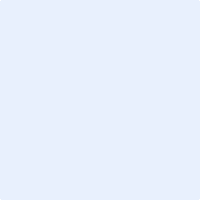 